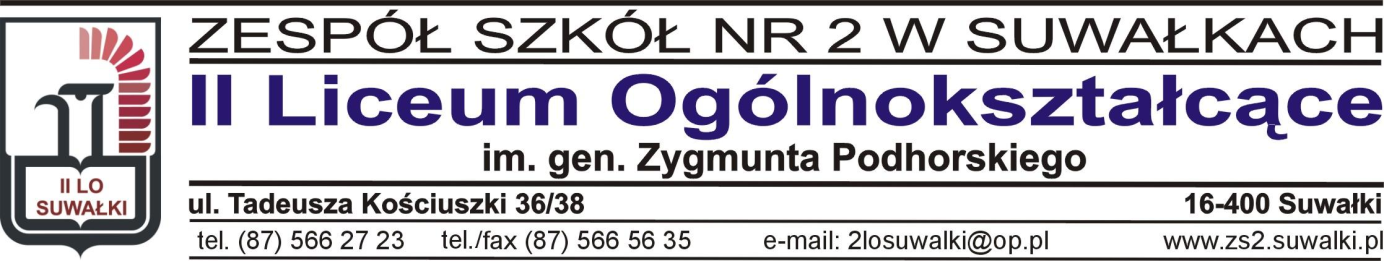 Zestaw podręczników na rok szkolny 2019/2020dla trzyletniego liceumKLASA IZestaw podręczników na rok szkolny 2019/2020dla trzyletniego liceumKLASA IIZestaw podręczników na rok szkolny 2019/2020dla trzyletniego liceum KLASA IIIPrzedmiotAutor podręcznikaTytuł podręcznikaWydawnictwoUwagireligiaKs. Jan SzpetMoje miejsce w kościeleWydawnictwo św. Wojciecha Poznańjęzyk polski Dariusz Chemperek, Adam KalbarczykNowe ZROZUMIEĆ TEKST zrozumieć człowieka. Starożytność - średniowiecze. Podręcznik do języka polskiego. Liceum i technikum. Klasa 1. Część 1. Zakres podstawowy i rozszerzonyZrozumieć tekst - zrozumieć człowieka. Renesans-preromantyzm. Podręcznik do języka polskiego dla liceum i technikum. Klasa 1. Część 2WSiP S.A.. język angielskiVirginia Evans, Jenny DooleyOn Screen Pre-Intermediate B1EGIS Sp. z o.o.Zakup we wrześniu.język francuski R.  Boutegege, M. Supryn-KlepcarFrancofolie express 1. Podręcznik dla szkół ponadgimnazjalnych PWNjęzyk niemiecki Anna Kryczyńska-Pham, Joanna Szczęk Fokus 1. Podręcznik do szkół ponadgimnazjalnych.WSiP S.A.język rosyjski Mirosław ZybertДиaӆoг 1. Podręczniki z ćwiczeniami dla szkół ponadgimnazjalnych. Zakres podstawowy. Kurs dla początkującychWSIP język hiszpańskiFrancisca Castro Viudez, Pilar Diaz Ballesteros, Ignacio Rodero DiezEspanol en Marcha Nivel BasicoSociedad General Española de Librería, S.A. División Libros Avda.łacina i kulturaantycznaRyba J. Wolanin E. Klęczr A.Homo Romanus. Podręcznik do języka łacińskiego i kultury antycznej.DRACOZakup we wrześniu.historia K. Gutowski, R. Dolecki, J. SmoleńskiPo prostu historia. Szkoły ponadgimnazjalne. Zakres podstawowy. Podręcznik WSIP wiedza o społeczeństwieMarek Grondas, Janusz ŻmijskiPo prostu WOS. Podręcznik do WOS dla szkól ponadgimnazjalnych. Zakres podstawowyWSIPwiedza o kulturze W. PanekWiedza o kulturze. Podręcznik z ćwiczeniami dla szkół średnich. Kształcenie w zakresie podstawowym.  WYD. POLSKIE WOŁOMIN.matematyka Kurczab M., Kurczab E., Świda E.  Matematyka. Podręcznik do liceów i techników. Zakres podstawowy. Klasa 1Zbiór zadań do liceów i techników. Zakres podstawowy Oficyna Edukacyjna Krzysztof Pazdro Zakup podręcznika we wrześniumatematykaMarcin Kurczab, Elżbieta Kurczab, Elżbieta ŚwidaPodręcznik do liceów i techników. Zakres podstawowy i rozszerzony. Klasa 1Zbiór zadań do liceów i techników. Zakres podstawowy i rozszerzonyOficyna Edukacyjna Krzysztof Pazdro Zakup podręcznika we wrześniufizyka i astronomiaMarcin Braun, Weronika ŚliwaOdkryć fizykę. Podręcznik dla szkół ponadgimnazjalnych. Kształcenie ogólne w zakresie podstawowymNowa Era Spółka z o.o.chemiaRomuald Hass, Aleksandra Mrzigod, Janusz Mrzigod To jest chemia. Podręcznik dla szkół ponadgimnazjalnych. Zakres podstawowyNowa Era Spółka z o.o. biologia K. Archacka, R. Archacki, K. Spalik, J.  StockaBiologia. Po prostu. Zakres podstawowy. Podręcznik dla szkół ponadgimnazjalnychWSiPgeografia R. Uliszak, K. WiedermannOblicza geografii. Podręcznik dla szkół ponadgimnazjalnych. Zakres podstawowyNowa Era Spółka z o.o. edukacja dla bezpieczeństwa Jarosław SłomaŻyję i działam bezpiecznie. Podręcznik do edukacji dla bezpieczeństwa dla szkół ponadgimnazjalnychNowa Era informatyka J. SkłodowskiInformatyka Europejczyka. Podręcznik dla szkół ponadgimnazjalnych.HELION S.A..podstawy przedsiębiorczo-ściZ. Makieła, T. RachwałKrok w przedsiębiorczość. Podręcznik dla szkół ponadgimnazjalnychNowa Era Spółka z o.o.PrzedmiotAutor podręcznikaTytuł podręcznikaWydawnictwoUwagireligiaKs. Jan SzpetMoje miejsce w świecieWydawnictwo św. Wojciecha Poznańjęzyk polski Dariusz Chemperek, Adam Kalbarczyk, Dariusz Trześniowski Nowe ZROZUMIEĆ TEKST zrozumieć człowieka. Romantyzm - pozytywizm. Podręcznik do języka polskiego. Liceum i technikum. Klasa 2. Część 1. Zakres podstawowy i rozszerzonyZrozumieć tekst - zrozumieć człowieka. Modernizm-dwudziestolecie międzywojenne (nurt klasyczny). Podręcznik do języka polskiego. Liceum i technikum. Klasa 2. Część 2. Zakres podstawowy i rozszerzonyWSiP S.A..język angielskiEvans V., Dooley J.On Screen Intermediate B1+/B2Egis Sp.z o. o.Kupić we wrześniu po ustaleniu z nauczycielemjęzyk angielskiMarta Rosińska, Lynda EdwardsPassword 2Macmillan Polska Sp. z o.oKupić we wrześniu po ustaleniu z nauczycielemjęzyk francuskiRegine Boutegege, M. Supryn-KlepcarzFrancofolie express 2. Podręcznik dla szkół ponadgimnazjalnychWydawnictwo Szkolne PWN Sp. z o.o.język niemiecki Anna Kryczyńska-Pham, Joanna Szczęk Fokus 2. Podręcznik do szkół ponadgimnazjalnych.WSiP S.A..język rosyjskiMirosław ZybertДиaлoг 2. Podręcznik z ćwiczeniami dla szkół ponadgimnazjalnych. Zakres podstawowy. Kurs dla początkujących i kontynuujących naukęWSIP S.A.JęzykhiszpańskiFrancisca Castro Viudez, Pilar Diaz Ballesteros, Ignacio Rodero DiezEspanol en Marcha Nivel BasicoSociedad General Española de Librería, S.A. División Libros Avda.łacina i kulturaantycznaRyba J. Wolanin E. Klęczr A.Homo Romanus. Podręcznik do języka łacińskiego i kultury antycznej.DRACOhistoria Ryszard Kulesza, Krzysztof Kowalewski Zrozumieć przeszłość. Starożytność i średniowiecze. Podręcznik do historii dla liceum ogólnokształcącego i technikum. Zakres rozszerzonyNowa Era Spółka z o.o. wiedza o społeczeń-stwie Arkadiusz Janicki, Justyna Kięczkowska, Mariusz MenzW centrum uwagi. Podręcznik do wiedzy o społeczeństwie dla liceum ogólnokształcącego i technikum. Zakres rozszerzony. Część 1 Nowa Era Spółka z o.o. matematykaKurczab M., Kurczab E., Świda E.Matematyka. Podręcznik do liceów i techników. Zakres podstawowy. Klasa 2Zbiór zadań do liceów i techników. Zakres podstawowyOficyna Edukacyjna Krzysztof Pazdro matematykaKurczab M., Kurczab E., Świda E.Matematyka. Podręcznik do liceów i techników. Zakres rozszerzony. Klasa 2.Zbiór zadań do liceów i techników. Zakres podstawowy i rozszerzonyOficyna Edukacyjna Krzysztof Pazdro Zakup we wrześniufizyka M. Braun, K. Byczuk, A. Seweryn – Byczuk, E. Wójtowicz „Zrozumieć fizykę 1” Podręcznik dla szkół ponadgimnazjalnych. Zakres rozszerzony.Nowa Era Spółka z o.o.chemia M. Litwin,Sz. Styka Wlazło, J. Szymońska   To jest chemia. Część 1. Chemia ogólna i nieorganiczna. Podręcznik dla liceum i technikum. Zakres rozszerzony Nowa Era Spółka z o.o.biologiaM. Guzik, E. Jastrzębska, R.  Kozik, R. Matuszewska, E. Pyłka-Gutowska, W. ZamachowskiBiologia na czasie 1. Podręcznik dla liceum i technikum. Zakres rozszerzonyNowa Era Spółka z o.o.geografia Roman Malarz, Marek Więckowski Oblicza geografii. Część 1. Podręcznik dla liceum ogólnokształcącego i technikum. Zakres rozszerzony + maturalne karty pracy.Nowa Era Spółka z o.o. informatykaGrażyna ZawadzkaInformatyka Europejczyka. Podręcznik dla szkół ponadgimnazjalnych. Zakres rozszerzony. Część 1HELION S.A..informatykaDanuta Korman Informatyka Europejczyka. Podręcznik dla szkół ponadgimnazjalnych. Zakres rozszerzony. Część 2HELION S.A..historia i społeczeństwoTomasz MaćkowskiPoznać przeszłość. Ojczysty Panteon i ojczyste spory. Podręcznik do historii i społeczeństwa dla liceum ogólnokształcącego i technikumNowa Era Spółka z o.o.Zakup we wrześniu, podręcznik może ulec zmianieprzyroda Mirosław Gawlikowski, Romuald Hassa, Marek Kaczmarczyk, Aleksandra Mrzigod, Janusz Mrzigod, Marek Więckowski Przyroda. Metoda naukowa i wyjaśnienie świata. Wynalazki, które zmieniły swiat. Energia od słońca do żarówki. Technologie współczesne i przyszłości. Cykle, rytmy i czas. Zdrowie. Woda - cud natury. Podręcznik dla liceum ogólnokształcącego i technikum Nowa Era Spółka z o.o.PrzedmiotAutor podręcznikaTytuł podręcznikaWydawnictwoUwagireligiaZbigniew Marek SJJestem świadkiem Chrystusa w rodzinieWAMjęzyk polski Dariusz Chemperek, Adam Kalbarczyk, Dariusz Trześniowski  Nowe ZROZUMIEĆ TEKST zrozumieć człowieka. Dwudziestolecie międzywojenne (awangarda) - powojenna nowoczesność. Podręcznik do języka polskiego. Liceum i technikum. Klasa 3. Zakres podstawowy i rozszerzony  WSiP S.A.jezyk angielskiEvans V.,Dooley J. Upstream  Upper Intermediate  B2+( zakres rozszerzony ).EgisKupić we wrześniu po ustaleniu z nauczycielemjezyk angielskiMarta Rosińska, Gregory J. ManinPassword 3Macmillan Polska Sp. z o.oKupić we wrześniu po ustaleniu z nauczycielemjęzyk francuskiRegine Boutegege, M. Supryn-KlepcarzFrancofolie express 3. Podręcznik dla szkół ponadgimnazjalnychWYD. SZKOLNE PWNjęzyk niemiecki Anna Kryczyńska-Pham, Joanna Szczęk Fokus 3. Podręcznik do szkół ponadgimnazjalnych.WSiP S.A..język rosyjski Olga Tatarchyk, Agnieszka Ślązak-Gwizdała Hoвый Диaлoг 3. Podręcznik do szkół ponadgimnazjalnych. Zakres podstawowy. Kurs dla początkujących i kontynuujących naukęWydawnictwo Szkolne PWN Sp. z o.o. język hiszpańskiFrancisca Castro Viudez, Pilar Diaz Ballesteros, Ignacio Rodero DiezEspanol en Marcha Nivel BasicoSociedad General Española de Librería, S.A. División Libros Avda.łacina i kulturaantycznaWilczyński S., Pobiedzińska E., Jaworska A. Porta Latina. Podręcznik do języka łacińskiego i kultury antycznej dla liceum ogólnokształcacego, liceum profilowanego i technikum. Zakres podstawowy i rozszerzony.WYD. SZKOLNE PWNhistoria Paweł Klint, Piotr Galik Zrozumieć przeszłość. Dzieje nowożytne. Podręcznik do historii dla liceum ogólnokształcącego i technikum. Zakres rozszerzony. Część 2Nowa Era Spółka z o.o. wiedza o społeczeń-stwieLucyna Czechowska, Arkadiusz Janicki, Klaudiusz Święcicki W centrum uwagi. Podręcznik do wiedzy o społeczeństwie dla liceum ogólnokształcącego i technikum. Zakres rozszerzony. Część 2 Nowa Era Spółka z o.o. matematykaKurczab M., Kurczab E., Świda E. Matematyka. Podręcznik do liceów i techników. Zakres podstawowy. Klasa 3.Zbiór zadań do liceów i techników. Zakres podstawowyOficyna Edukacyjna Krzysztof Pazdro matematykaKurczab M., Kurczab E., Świda E. Matematyka. Podręcznik do liceów i techników. Zakres rozszerzony. Klasa 3.Zbiór zadań do liceów i techników. Zakres podstawowy i rozszerzonyOficyna Edukacyjna Krzysztof Pazdro fizyka  M. Braun, K. Byczuk, A. Seweryn – Byczuk, E. Wójtowicz „Zrozumieć fizykę 2” Podręcznik dla szkół ponadgimnazjalnych. Zakres rozszerzony.Nowa Era Spółka z o.o. chemia M. Litwin,Sz. Styka Wlazło, J. Szymońska To jest chemia. Część 2. Chemia organiczna. Podręcznik dla szkół ponadgimnazjalnych. Zakres rozszerzony Nowa Era Spółka z o.o.biologia M. Guzik, E. Jastrzębska, R.  Kozik, R.MatuszewskaE. Pyłka-Gutowska,   W.Zamachowski Biologia na czasie 2. Podręcznik dla liceum ogólnokształcącego i technikum. Zakres rozszerzonyNowa Era Spółka z o.o.geografia Tomasz RachwałRoman Malarz, Marek Więckowski Oblicza geografii 2. Podręcznik dla liceum ogólnokształcącego i technikum. Zakres rozszerzony + maturalne karty pracy.Oblicza geografii 3. Podręcznik dla liceum ogólnokształcącego i technikum. Zakres rozszerzony + maturalne karty pracy.Nowa Era Spółka z o.o. przyrodaMirosław Garlikowski, Romuald Hassa, Marek Kaczmarzyk, Aleksandra Mrzigod, Janusz Mrzigod, Marek WięckowskiPrzyroda. Podręcznik dla LO i technikum. Wielcy rewolucjoniści nauki. Dylematy moralne w nauce. Nauka w mediach. Współczesna diagnostyka i medycyna. Ochrona przyrody i środowiska. Nauka i sztuka. Barwy i zapachy świata. Największe i najmniejsze Nowa Era Spółka z o.o.informatyka Danuta Korman Informatyka Europejczyka. Podręcznik dla szkół ponadgimnazjalnych. Zakres rozszerzony. Część 2HELION S.A..